Velkommen til rovernes dagbog
Hvad laver Klintekongens Rovere på deres møder?

Mødereferaterne ligger her i Dagbogsform, alle er velkommen til at læse med, og måske endda få lyst til at komme og være med.

Det er selvfølgelig ikke alting der er beskrevet (vi må gerne have hemmeligheder)RovermøderDet første møde i grenen 04.december 2022Så er Klintekongens Rovere skudt i gang, med det første møde.Til stede var:
Hati [Tomas]
Michelle
Bjørn
Charlotte
Bo
Jan
Mirco
Anika
AnitaMødet begyndte med en kort præsentation af de forskellige fremmødte, og da en stor del allerede kendte hinanden som ledere fra Klintekongen gjorde Hati opmærksom på, at man godt må Rover når man er leder, men at man ikke behøver at være leder når man er Rover, det er meget vigtigt at præcisere.

Hathi gennemgik hurtigt idegrundlaget for Roverne, og den fulde beskrivelse kan læses HERDagens program bød på sang, som traditionen foreskriver, herefter gik Roverne i gang med at bygge en Julestjerne, drikke gløgg, og spise æbleskiver.Æbleskiver og brækfornæmmelser
5 Rovere ville gerne tage æbleskivemærket, som går ud på at spise 20 æbleskiver på 15 minutter, de 2 på lempeligere vilkår, da deres mavesække er formindsket med 80% (så de skulle selvfølgelig også spise 80% mindre) alle 5 Rovere gennemførte, i forskellige tider, den klart hurtigste var Bjørn på lige over 11 minutter, hvorimod Hati var klart den langsomste med 14 minutter og 57 sekunder.
Den lede stjerne
Der var hygge og voksen spejder over hele linjen, stjernen blev ikke færdiggjort, men det bliver den i nær fremtid af nogle af Roverne.
Nærmeste fremtidRoverne vil mødes imellem Jul og Nytår og tale om Klintekongens nytårs parole, som de vil stå for.Den første januar 2023 er der nytårsmarch i Bøgeskoven klokken 1330Nytårsparolen forventes at blive den 11 januar klokken 1700Mødedato for næste Rovermøde planlægges i MessengergruppenSangeDe sange som der blev/skulle være sunget er følgendeVores sangbog:
89 - Grave tørv og gnatte spåner, Som fortæller om at spejderlivet kan være hårdt for alle, uanset alder.
100 - Brændesangen, Som er en læringssang omkring brænde og træsorters egnethed
63 - Nu flyver mørkets fugle ud, Som er en gammel spejdersang, omhandlende venskab, sammenhold og spejderløftet.
110 - Spejderbror! Her er min hånd, Sangen er kutyme at synge som afslutning i Klintekongen hos alle grene
15.Januar 2023Til stede var:
Hati [Tomas]
Michelle
Bjørn
Bo
Louise - Ny indmeldt
Carsten - Som ville se hvad det varTørklæde
Rovernes nye tørklæder var kommet, og de der på mødet var indmeldt fik deres udleveret, hos roverne er tørklæderne en del af indmeldelsen, og derfor er der heller ikke nogen tradition tilknyttet det at få det udleveret, undtagen lige at der gives forklaring på farven, og hvordan tørklædet bæres:

Hvor Klintekongens tørklæder er røde med blå kant, adskiller rovernes tørklæde sig ved at være lyseblå, og ensfarvet. Den primære årsag til denne ændring skal findes i at når roverne er med på lejre, så skal de ikke forveksles med Klintekongens ledere, og farven er dertil valgt ud fra at det er den farve der kommer tættest på de billede illustrationer der findes af Lord R.S. S Baden-Powell.

Roverne bærer deres tørklæder anderledes end de moderne spejdere, dette er et bevidst valg, og skal være med til at vise at vi holder traditionerne i hævd- Tørklædet samles/bindes så højt, at det ikke kan trækkes over Hovedet.
- Tørklædet bindes op hver Aften, og bindes hver Morgen (Ellers kan man ikke få det af)
- Tørklædet kan bæres under eller over en eventuel Krave.
- Tørklædet bindes med enten Venskabsknob eller “Tørklædering
- Der forventes et nydeligt rullet eller foldet Tørklæde.
- Der skelnes ikke, om roveren selv, eller en god Kammerat har bundet Tørklædet.
- Tilstræb at begge Snipper på Tørklædet opnår samme Længde.
- Trekanten bagpå Tørklædet bør ikke overstige en Hånds bredde i Størrelse.
- Tørklædet bæres i alle Døgnets vågne Timer, i spejder regi
- Undtagelse er under vask og eventuelle førstehjælpsrelaterede Situationer.
- Der bæres kun et Tørklæde pr spejder. Roverne bærer kun deres rovertørklæde når de er ude som rovere (og f.eks. ikke som leder/assistent i grenene)
Det´ik så (Tørklæde)ringe endda
Efter udlevering af tørklæderne var mødets første aktivitet at lave egne tørklæderinge, da roverne skal binde tørklædet højt, så det er nødt til at bindes op efter brug, giver det god mening med en ring, da dette er hurtigere.

Alle valgte at sy deres eget i læder, og når man så på et tidspunkt modtager sit spejdernavn, vil dette kunne påføres ringen, evt. med brænding.Under arbejdet snakkes der altid lystigt, og der er selvfølgelig også altid kaffe.EstandartEstandart, (oldfr., af lat. extendere 'udspænde'), rytterfane.
Estandarten forekommer fra midten af 1600-t. som fane for de lette rytterregimenter, fx husarer, der oprettedes på den tid. Den var mindre end de sædvanligt anvendte faner, der var uhensigtsmæssige for let rytteri, som skulle kunne optræde hurtigt og ubesværet bag fjendens linjer

Hos spejdere har det fra gammel tid været tradition med en fane for enten gren eller patrulje (eller begge) reelt er der tale om en estandart.

Hathi fremviste en gammel rover fane fra Klintekongen, med skilte helt tilbage fra 1919, denne fane vil roverne forsøge at restaurere så den hænges op.

Samtidig blev der smidt ud i plenum, at vi alle skulle gøre os tanker omkring fremstilling af ny fane, materialevalg til stang, til flag, til stangspids, udformning af fane (vimpel, ravnebanner, flæser, udskåret) hvad skal der være på.

Herefter tog vi et lille kig på de faner der allerede er i KlintekongenPatrulje(R)Hathi fortalte kort om at der i grundlaget for roverne står at når der er mere end 8 medlemmer inddeles man i patruljer, og der er faktisk allerede mere end 8 medlemmer.Bekymringen, hvis man kan kalde det, hos medlemmerne gik på at man så skulle være en fuld patrulje hver gang, men her kunne Hathi berolige alle, det er ikke fordi at man skal lave patruljevis aktivitet, selvom man selvfølgelig gerne må, men hovedformålet er at bevare de gamle traditioner med en patruljeføre melder patruljen til/fra hos grenlederen, samt at man ved større forsamlinger viser de gamle traditioner.
Vi blev også enige om at vi lige skulle være lidt flere, så vi kigger på det igen omkring sommeren.Det Hathi glemte
Selvom jeg havde lavet en flot planche over hvad der skulle nås, glemte jeg alligevel noget.SpejderstavenHistorien bag
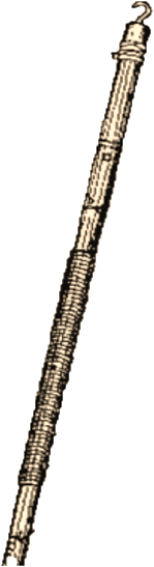 På Ashanti ekspeditionen så B-P. hvorledes den ledende ingeniør-officer havde god brug af en lang stav, som han havde med sig.Den var inddelt i fod og tommer. Han brugte den til at prøve sig frem i sumpet terræn, til at hoppe over bække, afstandsbedømmelse osv.Ideen huskede B-P, og en spejderstav hørte i mange år med til spejdernes personlige udrustning.I lejr blev spejderstaven anvendt til teltstænger, grydestativ til bålet, til bårestænger og lignende.Først var det bare kosteskafter, men med tiden udviklede de sig til de flotte stave, hvori spejderne snittede deres totem, figurer og praktiske mål.En gammel spejderhilsen er en spejderhat løftet op på en spejderstav.
Spejderstaven forsvandt allerede igen i 20´erne.Patruljestanderen er egentlig en spejderstav, påsat patruljens flag! Din egen stavSpejderstaven er en naturlig følgesvend på vandreture.Spejderstavens størrelse: Pinden til staven bær være 3-4 cm i diameter og have ca samme højde som ejeren, dog ikke mere end 180 cm,På spejderstaven snittes en målskala, inddelt i cm, hver 10 cm kan med fordel markeres ekstra kraftigt.
50 og 100 cm markeres også ekstra,Man kan vikle 10-15 meter fiskeline om staven, på en sådan måde at krogen er inden i. 
Som håndgreb kan man omvikle 3-4 meter nylonreb, dette kan bruges som bardun eller til besnørringerLaver du et stort hul i staven, så kan dette bruges til at fastgøre en tøjbyltI enden sættes en krog til at opsamle ting med.En kraftig elastik kan også påsættes så man f.eks. Kan lave en slangebøsseSangeDe sange som der blev sunget, var følgendeVores sangbog:
89 - Grave tørv og gnatte spåner, Som fortæller om at spejderlivet kan være hårdt for alle, uanset alder.
100 - Brændesangen, Som er en læringssang omkring brænde og træsorters egnethed
110 - Spejderbror! Her er min hånd, Sangen er kutyme at synge som afslutning i Klintekongen hos alle grene	Rovernes beretning, Gruppemøde 04/05 februar 2023For perioden 01-01-2022 - 31-12-2022Mødeantal for året 1Der er blevet fastsat differentieret kontingent for Rovergrenen
Roverne har fået deres eget tørklæde som minder om det blågrå som BP har på diverse billederRoverne afholdt deres første officielle møde den 4 december 2022, der var 9 personer der kom til mødet, 7 af deltagerne er ledere i Klintekongen, 1 var forældre, og 1 havde i forvejen ingen tilknytning til Klintekongen.

På mødet blev der taget æbleskivemærke, samt lavet julestjerne.FremtidenPr d.d.. Er der 10 indmeldte medlemmer af grenen, og nogle stykker der lige vil se det an.I 2023 er det første møde allerede afholdt, og resten af året planlagt.

Det næste møde er 12 februar her er alle ledere, samt de der skal på Söderåsen weekenden efter meget velkomne med den oppakning de forventer at skulle tage med, så de kan lære at pakke tasker og optimere deres oppakning. Andre fra Klintekongen vil selvfølgelig også være velkomne.

På klintekongens hjemmeside kan man se alle planlagte møder for 2023, beskrivelse af Roverne, samt Rovernes mødedagbog12.februr 2023Til stede var:
Hati [Tomas]
Bjørn
Nanna
Lukas
Bo (Mini leder)
Louise 
Charlotte
Carsten Pakning af rygsæk
Mødet gik med at se på måder at pakke rygsække på, indgangsvinklen var et Vinterhike til Söderåsen i Sverige, men selvfølgelig kunne alle lære noget om at pakke.

Der blev kigget på forskellige muligheder, og givet forslag til bedre fordeling/pakning af udstyr, og umiddelbart var der nogen der fik mere plads i deres rygsække, uden derved at have taget noget ud af den.15 Gode råd til at pakke din rygsækDet første, du skal tænke over, er at fordele vægten rigtigt. Fordeler du vægten fornuftigt i din rygsæk, så får du en mere behagelig tur, og du vil have nemmere ved at holde balancen. Her er seks gode råd til at fordele vægten rigtig i din rygsæk (Udgangspunktet er hvad man nok vil betegne som en almindelig rygsæk):Del hovedrummet i din rygsæk op i tre: bunden, midten og toppen.Pak de lette ting nederst. Pak f.eks. din sovepose nederst i rygsækken, så har du et behageligt sted at sidde under pauser, hvis det ikke er lige til at sidde på jorden. Typisk er din sovepose også ret let, og derfor er den god at have i bunden af din rygsæk.Pak de tungeste ting i din rygsæk i midten over hoften og ind mod ryggen. Vand og mad er for eksempel to ting, der ofte vejer en del, hvis du er på længere vandreture, kan du med fordel pakke dem her.Øverst kan du pakke de forskellige småting, som ikke vejer så meget – spisegrej o. lign. og ting du hurtigt skal kunne få fat på.Pak lettere ting som for eksempel tøj længere væk fra ryggen. 
Du skal huske på, at jo tættere vægten er på din krop, jo nemmere er den at bære. Tænk bare på når du skal bære noget tungt i armene – det er markant sværere at bære en tung bærepose hjem fra supermarkedet i strakt arm og væk fra kroppen, end hvis du bærer den tæt på din krop. Det gælder om at forrykke dit naturlige tyngdepunkt så lidt som overhovedet muligt.Sørg derfor for at fordele vægten ligeligt. Det er vigtigt, at du får skabt en god balance i rygsækken, så den ikke er tungere i én side end i en anden. Det er f.eks. vigtigt ikke at fylde din ene sidelomme med vand, mens du kun har din dunjakke i den anden – så bliver vægten i din rygsæk skæv og irriterende at gå med.Pak din rygsæk så du ikke har ting, der ligger løst og flyder i den. Det gør den mere behagelig at bære. Det handler også om at alt dit grej ikke skal ligge og rode rundt – så bliver det sværere at finde og går måske i stykker. Du kan eventuelt bruge en dunjakke (eller andet lignende) til at udfylde hullerne mellem dit grej og på den måde holde det på plads. Brug rygsækkens kompressionsstropper til at spænde rygsækken ind. I forlængelse af det sidste råd – gør det, så dit grej bliver holdt på plads. Det gør samtidig, at rygsækken følger din krops bevægelser bedre, og det vil du sætte pris på ude på turen. Sidder rygsækken tæt til kroppen, har du en langt bedre balance. Sørg for ikke at have for meget grej siddende uden på rygsækken. Det er irriterende, og det kan forstyrre din balance, hvis dit grej er tungt. Personligt har jeg kun ting siddende udenpå min rygsæk, hvis jeg absolut ikke kan undgå det. Og hvis jeg har, så sørger jeg for, at det bliver spændt tilstrækkeligt fast, så det ikke hænger og dingler.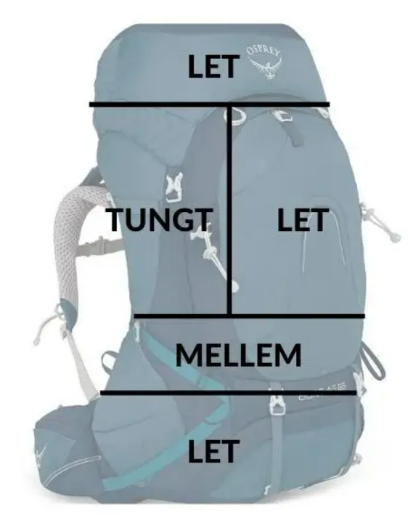 Organiser din rygsækPak dine ting i små pakkeposer eller drybags. 	Det er rigtig rart at pakke i dry bags, for så er du sikker på at dit grej er helt tørt, når du kommer frem. De fleste dry bags kommer i forskellige farver og størrelser, så du har nemmere ved at huske, hvad du lagde hvor. Du kan ikke proppe tingene helt så tæt sammen nede i rygsækken, som du kan, hvis du pakker uden poser, men du opnår en langt højere grad af orden. Og stopper du ikke pakkeposerne helt tæt, kan de stadig klemmes ned mellem det andet grej. Pak alt dit sovegrej sammen. Det er smart at pakke alt det grej, du skal bruge til at sove det samme sted. Det vil sige sovepose, underlag, eventuelt hovedpude, og hvad du ellers skal bruge til at sove. Så kan du pakke dit sovesystem ud i teltet, uden at du behøver at splitte resten af din oppakning ad.  Pak din hue, handsker og lignende i en sidelomme eller i toplåget. Så er det nemt og hurtigt at komme til, når du får brug for det, og du skal ikke til at grave efter det og ende med at blive kold. Det samme gør sig gældende med din skaljakke. Jeg har den typisk liggende umiddelbart under toplåget, så jeg kan finde den på et par sekunder, når himlen åbner sig, og vejret viser sig fra sin mest barske side.Pak en pausejakke, så den er nem at komme til. Du kan få brug for at tage pausejakken af og på mange gange i løbet af dagen, og det bliver surt, hvis det er et bøvl hver eneste gang. Pausejakken kan være i dun eller fiber. Også pausejakken har jeg typisk liggende under toplåget sammen med skaljakken eller i en af yderlommerne. Jeg synes, det er ærgerligt at skulle bruge for meget dyrebar pausetid på at pakke den varme jakke op og ned.Pak andre vigtige småting i en sidelomme eller i toplågets lomme. Det kunne for eksempel være kniv, kop, kompas, pandelampe, toiletpapir, lighter og lignende, så det er nemt at komme til. Pak også dit førstehjælpssæt her, og er du på tur med andre, så husk at fortælle dem, hvor de kan finde det, hvis uheldet skulle være ude.Pak dine ting det samme sted hver gang. Det er en god idé at pakke din rygsæk på samme måde hver gang. Når du har fundet en pakkemåde, der passer til din pågældende tur, så hold dig til den. På den måde ved du altid hvor alting er, og det er vigtigt, hvis uheldet er ude. Når der sker uventede ting, og adrenalinen pumper, så er det rart for dig at kunne falde tilbage på dine systemer i rygsækken.Undgå at tage unødvendige ting medInden du pakker, skal du overveje hvilke ting, du skal have med. 
Udarbejd en pakkeliste til turen, så du har styr på grejet, og du ikke glemmer noget. Når du beslutter dig for hvilke ting, du medbringer, skal du prøve at holde vægten nede, og virkelig overveje om du behøver at medbringe luksus balsamen. Husk at det er dig og din ryg, som skal bære rygsækken. Brug en pose/pakkepose til beskidt tøjEfter du har besteget det store bjerg og gået i det samme tøj i en uge, er det nok tid til at skifte tøj, for at undgå det beskidte tøj får hele din rygsæk til at lugte, kan du bruge en pose til dit beskidte lugtende tøj. På den måde holder du det beskidte tøj og det rene tøj adskilt. Brug plastikpose til flydende væsker som shampoo
Efter en lang rejse til din destination, er det sidste du ønsker en stor shampoo-eksplosion. Tro mig. Det er det værste. Så anvend en plastikpose til de flydende væsker som creme, shampoo osv. Pakkeliste til vandreturenHver tur kræver sin egen tilpassede oppakning. 
Her er en vejledende pakkeliste med små beskrivelser af de enkelte ting, så du nemmere kan tilpasse den til lige præcis din vandretur, du kan evt. gemme/printe disse sider ud og så afkrydse som du pakker ned.

Når du pakker, er det er vigtigt at overveje, hvorvidt du skal gå lange dagsetaper med mange højdemeter eller kortere etaper i fladt terræn. 
Turens kombination af vind, vejr og temperatur spiller også ind.
Endelig er det også et spørgsmål om udstyr og fysisk form.

Listen skal derfor læses som et forslag, da det er meget individuelt, hvor meget man har behov for at have med, og jo mere øvet man bliver, jo mindre udstyr får man brug for.
RygsækRygsækken skal være stor nok til, at det hele kan pakkes i rygsækken. Typisk er der tale om en rygsæk større end 55 liter, men størrelsen afhænger af årstiden, turens længde og valget af overnatning. Rygsækkens bæresystem og polstring skal matche vægten af dit udstyr. Det kan være rart, at rygsækken har et rum til en vandblære. Det kan desuden være smart at have en ultralet og kompakt lille rygsæk med til kortere spontane ture væk fra lejren.
VandrestøvlerStivheden og materialet skal matche dit underlag. Støvler anbefales frem for sko, da de giver den bedste beskyttelse mod vand, sten, krat og forstuvninger.
Dog kan lette sko, som f.eks. fivefingers være rare at have med, til f.eks. vandpassage, hvor formålet alene er at stå fast og ikke skære sig på sten.Overnatning og lejrudstyrOvervej nøje om der er risiko for vind og regn. Så vil det nemlig være smart at vælge et telt frem for f.eks. en tarp. Jeg anbefaler, at du medbringer følgende:Telt, tarp, bivy og/eller hængekøje alt afhængig af, hvor du skal overnatte.SoveposeLagenposeLiggeunderlag (eller underblanket til hængekøje hvis det er koldt)PandelampeEvt. oppustelig hovedpude
BeklædningSom hovedregel kan man sige, at det tøj, du tager med, skal være nok til, at du kan klare dig i det værst tænkelige vejr, hvis du tager det hele på samtidig. Derudover skal du blot have to par ekstra sokker og et ekstra sæt undertøj med. Uld og syntetiske materialer er at foretrække. Uld er lugthæmmende, kan holde mere fugt og varmer, selvom det er vådt. Syntetiske materialer er slidstærke, lette og tørrer hurtigt, så det er en fordel at have lidt af begge dele. Jeg anbefaler, at du medbringer følgende beklædning:SkaljakkeSkalbukserEn til to tynde fleecetrøjer eller lignende, du kan bruge som isolerende mellemlag. Vandre-/fritidsbukserEn til to uldundertrøjer (evt. en kort- og en langærmet).Undertøj (evt. lange underbukser).To par sokkerEvt. to par tynde indersokkerHue, hat eller kasketHalsrør/halsedisseHandskerToiletsagerDet er meget individuelt, hvor meget man har behov for, men vær opmærksom på, at god hygiejne og komfort ofte går hånd i hånd.ToiletpapirDesinficerende gelPersonlige toiletsager (fx tandbørste, tandpasta, sæbe, håndklæde, bind, solcreme og myggebalsam).Plastpose til skraldVådservietter (er gode til rengøring og andre praktiske gøremål).Evt. sportstape eller støttebindEvt. en lille skovlKøkkengrejHusk at brændstof som udgangspunkt ikke må medbringes i fly. Skal du flyve, kan det derfor være en god idé at undersøge hjemmefra, hvor du kan købe brændstof på destinationen.KogegrejTændstikker, lighter eller strygestålSpisegrej (kop, tallerken og bestik).Opvaskemiddel og -svampMad og drikkeMaden er en ting, som virkelig kan få vægten af din oppakning til at stige betydeligt. Samme effekt har den dog også på din overordnede turoplevelse. Husk at medbringe krydderier til den frysetørrede mad – de vejer meget lidt og kan gøre en markant forskel for dit måltid. Følgende ting er typisk gode at have med på vandreturen:Frysetørrede retter – færdigkøbte eller hjemmelavedeHavregryn/müesliKnækbrød/tortillas/pumpernikkelSpegepølse, konserves, honning og tun eller makrel på pose.Snacks: Stenalderbrød, müeslibarer (eller energibarere) og nøddeblanding, eller lembas brød

Diverse praktiske udstyrKortKompasFørstehjælpsgrej inkl. medicin og allergipiller.Drikkedunk/væskeblære til rygsækken (gerne på to liter).Kniv/multitoolSolbriller (Især hvis man skal et sted hen med sne og sol, her er det vigtigere end om sommeren)Vandtætte pak poserRegnslag til rygsækkenEventueltHer har jeg oplistet en række ting, som du højst sandsynligt vil blive glad for at have med, men som du godt kan klare dig uden.Vandrestave til fjeldbrug. De skal helst kunne justeres i højden, så de matcher rutens skiftende hældning.KortlommeEn pausejakke (fleece, uld, dunvest eller -jakke).Lette sko, sandaler eller klipklapper til lejren.Termokande og -krusSiddeunderlag Stolebetræk til dit liggeunderlagGPSKikkertKameraPower bank eller ekstra batterierTip! Det er en god idé at skrive ned, hvad du pakker til den enkelte tur. Så kan du bagefter notere, hvad du rent faktisk fik brug for og eventuelt manglede. Det vil gøre det langt lettere næste gang, du skal af sted.18-19 februar 2023 - Söderåsen hikeTil stede var:
Hati [Tomas]
Michelle
Nanna
Louise
Lukas - Kommende Rover
Jonathan (barn)
Johan (barn)
Ronja (barn)
Luna (barn)
Bjørk (hund)Turen
Turen til Söderåsen var planlagt til 3 dage, fredag-søndag, men pga. storm blev turen rykket til at starte lørdag morgen.

Klokken var ca. 12 da de sidste Rovere ankom til Traneröds mose, og turen kunne begynde.

Desværre var der lidt problemer med manglende forbindelse og pludselige stop på GPS-uret, men vi rundede i sidste ende 15 kilometer.Turen bød på skovstier, planke stier, mose, klipper, skrænter vandfald og meget mere, og så var den både længere og hårdere end mange havde regnet med, men igennem kom vi da. Natten var overordentlig kold, minus 7 grader viste termometeret på et  tidspunkt, og de fleste frøs, uanset om de havde valgt at sove i hængekøje eller i laavu. 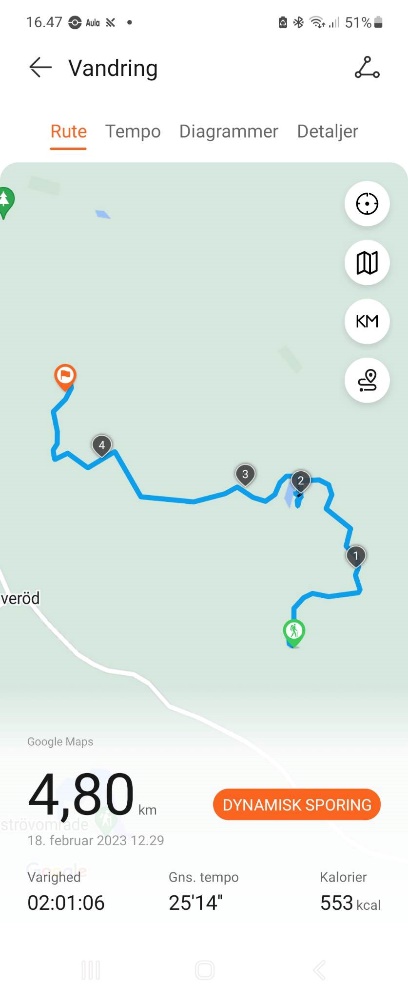 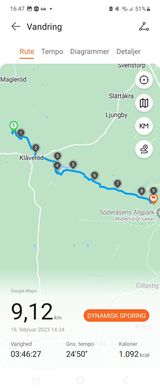 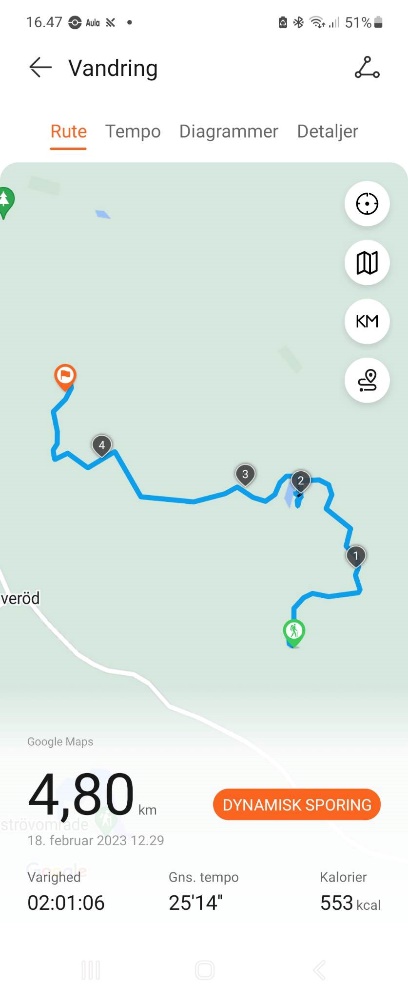 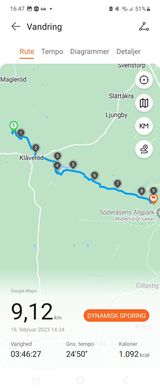 Anden dagen bød på sammen pakning, og en 12 kilometers tur hjem, igen var naturen fantastisk, vejret var klart, men også rigtig koldt.

På grund af børnene valgte nogle efter 5 kilometer, at smide rygsække, og efterlade børnene og et par voksne, imens de gik til bilerne og hentede dem, det viste sig at være en god og fornuftig beslutning, selv uden rygsække var turen forholdsvis hård.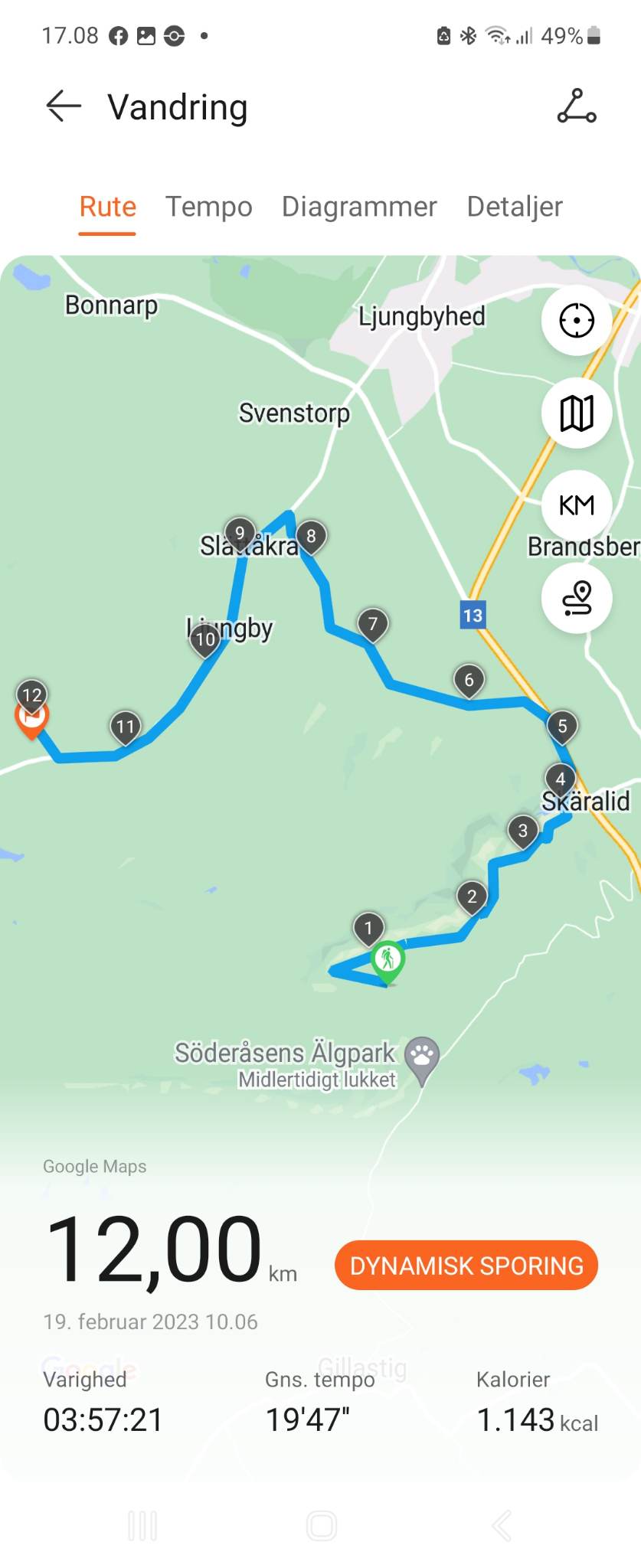 Det vigtigste på turen var at prøve det, at se hvad vi kan gøre bedre næstegang, hvad vi kan ændre, og hvad vi ikke kan ændre, nogle har fået nogle hovsa oplevelser, andre har bare frosset.

Det vigtigste på turen var dog at alle ved hjemkomsten var glade og tilfredse, og allerede glæder sig til den næste tur12.marts 2023Til stede var:
Hathi [Tomas]
Michelle
Louise 
Carsten
Jan
Magnus
Pløk (Pernille)
Anita
CharlotteOpstartVi startede op med at synge som vi plejer
Jan, Magnus og Pernille fik deres tørklæder
Bålet blev startet og mødet foregik i pragtfuldt vejr rundt om bålet med snobrød, kaffe/te og legende børn.Rovergrenens baggrundHathi gennemgik kompendiet ”Rover grenen” med de revideringer der er, samt for at give alle grenens medlemmer en mulighed for at kommentere.
Kompendiet findes på www.klintekongen.dk/rover og alle rovere er selvfølgelig velkommen til at komme med ideer og input.
Ny indgangsportalRoverne vil gerne lave den nye indgangsportal til Klintekongen, da den gamle er væltet af stormen Otto.
Det vides endnu ikke om der sker til næste ordinære møde, eller om vi laver et ”imellem møde”PatruljerDer er nu så mange rovere at vi på næste møde deles op i patruljer, alle rovere er blevet bedt om at lægge hovedet i blød for at finde på en sjov måde at opdele patruljerne, det må jo gerne være lidt sjovere end ”bare at trække lod”
En bekymring var hvad der så sker når den ene patrulje kun har 1 medlem der dukker op, dette vil ikke være et problem, patruljerne er for at opretholde de gamle spejder værdier, og selvom patruljerne selvstændigt kan deltage i arrangementer, løb osv. (hvor det stadig forventes at de andre rovere inviteres med) så vil vi til rovermøderne altid være alle rovere samlet, så det har ingen betydning.

Patruljerne vil til alle officielle arrangementer, lejre mm. Altid melde til og fra.SommerlejrRoverne kan deltage på sommerlejr 1-7 Juli på Nexel ø, der skal dog findes ud af hvor mange og hvilke dage, da en del af roverne også er ledere i de forskellige gren, vil de i de første dage ikke deltage super meget i roverarbejdet (måske om aftenen) indtil nu lyder det som om at Roverne vil være der hele ugen, så det er samme længde som troppen.
Der er blevet spurgt om muligheden for at komme senere (her vil roveren selv sørge for transporten til lejren)Sove i trætoppeJan vil gerne arrangere (med hjælp fra roverne selvfølgelig) at vi kan komme op i højderne og sove, både Jan og Hathi kan træklatre, men da Jans instruktør er udløbet og Hathi mangler instruktøreksamen, kræver det hjælp fra andre personer.MærkerRoverne vil med tiden tage fokusmærker, og begynder med Senior mærkerne, dog tillempet til roverne som jo alle er erfarende voksne, så for at det bliver sjovt fjernes nogle af de mere ”teenage” relateret krav.
Mærkerne er:

Hop iBade i mindst 5 forskellige ’slags’ vand over en periode på 8 måneder.Til hvert møde udvikle en aktivitet, der er særligt beregnet til den lokation/’slags’ vand, man besøger.Lave et produkt eller aktivitet fra forløbet, som I deler med andre.IværksætterAnvende simple projektværktøjer til idéudvikling, planlægning, gennemførelse og evaluering af et selvvalgt projekt.Gennemføre et (mindre) projekt med udgangspunkt i en projektplan.Forholde sig til nytten / udbyttet af at anvende projektværktøjer.Dette mærke er Roverne konstant i gang med, idet at hele grundtanken bag roverne er at projektere forskelligt pionerarbejde.Mad i fokusPlanlægge og gennemføre minimum et madforløb over 48 timer med 2x morgenmad, 2x frokost og 2x aftensmad - Alle måltiderne skal laves på forskellige varmekilder (Bål, Jordovn, Komfur, Gas, Sprit osv.)Planlægge og gennemføre minimum et måltid med ‘gæster’ med udgangspunkt i et mad-tema som er defineret som ”Primitiv overlevelses mad”.OfflineRoverne vil skulle gennemføre en tur hvor smartphones og andre elektroniske devices afleveres til arrangøren (Under hensyntagen til at roverne har familie, vil alle få mulighed for at sende sms hjem med arrangørens nummer)Senior ZenPlanlægge og udføre aktiviteter, der har fokus på at skabe overskud og trivsel hos jer.Bruge natur og friluftsliv til at give jer overskud, smil på læberne og mindre stress i hverdagen.Stresse af og lære hinanden bedre at kende blandt andet gennem et ”Wellness arrangement”Kende til de tre tips til god mental sundhed.I Det Danske Spejderkorps er vi med i projektet 'ABC for mental sundhed', der er et partnerskabsprojekt støttet af Nordea-fonden. Projektet handler om at skabe øget bevidsthed om, at det er muligt at gøre noget godt for sin egen mentale sundhed samt tilbyde redskaber til at støtte danskerne i at opnå øget bevidsthed. I kan læse mere om ABC for mental sundhed her: https://dds.dk/abc-for-mental-sundhedVandremærkerAlle mærker fra 5 til 100km samt de 2 mærker ”Spejderbevægelse” 1000 og 2000 km kan selvfølgelig altid erhverves (for de 2 sidste gælder at man selv fører logbog)Sømil mærkerDisse mærker hører reelt under Søspejder, men da Klintekongen råder over Kanoer (og mulighed for i lille omfang at låne kajakker), vil roverne kunne erhverve disse mærkerUofficielle mærkerDisse kan selvfølgelig altid erhverves, det kræver blot at planlægge og aftale/indbyde de andre rovere Flere møderRoverne har deres månedlige møde, som er ”det faste holdepunkt”, men det betyder selvfølgelig ikke at der ikke kan aftales / arrangeres andre møder og aktiviteter, roverne har deres chat på Facebook som alle rovere inviteres til, her kan alle komme med forslag til aktiviteter, events og andet. Er man ude i god tid, så kan man få Hathi til at skrive det i rovernes kalender.

I Rovernes kalender vil de officielle invitationer fremgå, der vil også stå hvordan man tilmelder sig osv. det er ikke nødvendigvis et krav at alle rovere deltager.
Næste møde er 9 AprilPå mødet vil vi lave 1. og 2. Patrulje, fordelingen vil blive foretaget på en måde så personer der ikke er til stede, bliver fordelt lige så tilfældigt som alle andre.
Herefter vil nye rovere tilgå den patrulje med færrest medlemmerPatruljestørrelse er 6-8 personer, ved 9. Person oprettes næste patrulje, ved at reducere ligeligt fra de eksisterende patruljer, der ikke må komme under 6 Personer. 

Patruljerne skal fortrinsvis ses som ceremonielle for at oprette holde gammel tids tankegang.
Vi er alle rovere i Klintekongen.

Patruljerne skal vælge deres PL og PA - Og komme med input til om Klintekongens rovere skal afmærke PL og PA som det var i gamle dage.

Hvis ikke det er lavet, så skal roverne lave et nyt indgangs parti til Klintekongen.

Vel mødt !14.Maj 2023
Til stede var: 

Hathi [Tomas] 
Michelle 
Bjørn 
Louise
Carsten
Anita
Mirco
Magnus
Christina (Nyt medlem)
Ralf (Nyt medlem)
Kimberly (for at se)

Herudover en masse spejderbørnPatruljer
Det første punkt på mødet var at der skulle laves Patruljer.
Til dette brugte vi en hardball pistol, og skiver hvor der på bagsiden stod enten 1 eller 2, derefter skulle Roverne så skyde til måls, oden at de kunne se hvilken patrulje de ramte.

De Rovere der ikke var tilstede er blevet delt vilkårligt ud

Patruljerne blev herefter fordelt således.1. PatruljePatruljefarven er rødPatruljen består af:Mirco
Louise
Carsten
Michelle
Christina
Jan
Pernille (Klan)2. PatruljePatruljefarven er hvid
Patruljen består af:
Bjørn
Ralf
Charlotte
Anita
Magnus
Casper
Sille (Klan)Patruljerne skal vælge en PL (Patruljeleder) og gerne en PA (Patrulje assistent) Ingen af disse må være klanspejdere

PL/PA-opgave er at melde til/fra ved møder og andre aktiviteter for at vise Klintekongens spejdere hvordan det var i ”gamle dage”, derudover kan man sagtens i patruljerne blive enige om andet / mere, ligesom man er velkommen til afholde egne patruljemøder

Selvom der kan være tidspunkter hvor man er delt op i patruljerne, så er alt arbejde til Rovermøderne stadig på kryds og tværs.

Det er således udlagt til patruljerne hvordan, og om de vil lave mere patrulje arbejde.
Raftebyg og sovepudeResten af mødet gik med at bygge med rafter, opgaven hed at der skulle bygges et legeredskab til børn, som man ville kunne bygge på en spejderlejr også.

Valget faldt på at bygge en himmelseng, så man kan sove under åben himmel, men samtidig kunne bruges som klatrestativ.Udover hygge med at binde rafter. Blev der leget med børnene, som både hyggede med snitte, og klatrevæg.Det blev bemærket at voksen hygge på denne måde fungere rigtig godt.